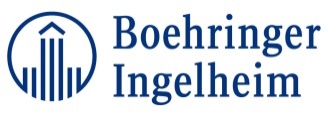 AZ AKUT STROKE ELLÁTÁSA2018. március 29. Debrecen, Kölcsey Központ (Hunyadi u. 1-3.)Üléselnök: Prof. Dr. Csiba László13:30 –           Érkezés, regisztráció14:00 – 14:10 Prof. Dr. Csiba László: Az akut stroke ellátás helyzete                       Magyarországon            14:10 – 14:40 Dr. Fekete Klára: Az akut stroke kezelésének szakmai                       evidenciái: klinikai vizsgálatok és guideline-ok    14:40 – 15:10 Dr. Horváth Sándor: A stroke ellátás optimalizálása:                         betegutak, protokollok         15:10 – 15:40 Dr. Korcsmáros Ferenc: Pre-hospitalis szakasz: az OMSZ                       teendői stroke riasztás esetén. A stroke beteg helyszíni ellátása       15:40 – 16:00 Szünet16:00 – 16:30 Dr. Szedlák Miklós: Hospitalis szakasz: sürgősségi ellátás     16:30 - 17:00 Prof. Dr. Fekete István: Hospitalis szakasz: neurológiai                       ellátás             17:00 – 17:20 Kérdések – válaszok az előadók és a hallgatóság részvételével17:20 – 17:30 TesztírásA konferencia a PTE KK I. sz. Belgyógyászati Klinika hivatalos, akkreditált előadásait tartalmazza.A továbbképzés az intenzív terápia, a neurológia, az oxyológia és sürgősségi orvostan szakorvosainak 12 kreditpontot ér, egészségügyi szakdolgozóknak 8 továbbképzési pontot jelent.